附件 1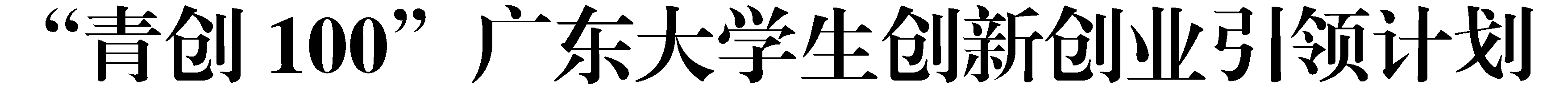 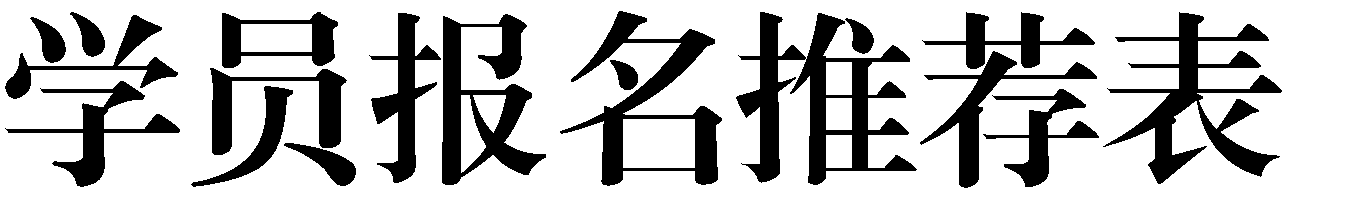 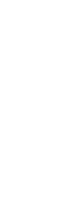 —9—姓	名姓	名性别相片出生年月出生年月民族相片政治面貌政治面貌籍贯相片就读学校就读学校学历相片QQ 号码QQ 号码专业及年级个人微信号个人微信号邮箱手机号码手机号码学员类型在校生□	毕业生□在校生□	毕业生□推荐方式推荐方式学校推荐□	创业孵化园区推荐□	个人自荐□学校推荐□	创业孵化园区推荐□	个人自荐□学校推荐□	创业孵化园区推荐□	个人自荐□学校推荐□	创业孵化园区推荐□	个人自荐□企业或项目名称企业或项目名称注册地址注册地址注册资本注册资本行业类别个人 经历（从高中填起，包括社会经历）（从高中填起，包括社会经历）（从高中填起，包括社会经历）（从高中填起，包括社会经历）（从高中填起，包括社会经历）获得 荣誉（项目概述、项目团队、商业模式、盈利模式、创新点等）企业或项目简介（企业规模、近三年营收状况、研发投入、知识产权情况、融资情况等）经营情况学 员 申 报 书（阐述个人对创新创业的理解以及报名“青创 100”的理由）申请人：年	月	日学 校 意 见盖章（签名）： 年	月	日推 荐 单 位 意见盖章（签名）： 年	月	日